新 书 推 荐中文书名：《有人说谎》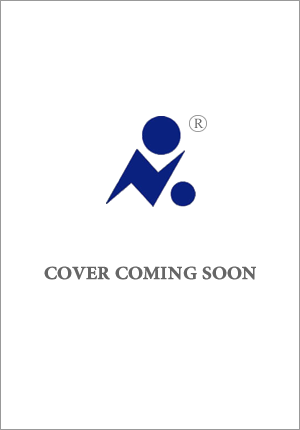 英文书名：SOMEONE IS LYING作    者：Heidi Perks出 版 社：Century代理公司：Rachel Mills/ANA/Zoey 页    数：约257页出版时间：2025年春代理地区：中国大陆、台湾审读资料：电子稿类    型：惊悚悬疑内容简介：如果没人相信你女儿失踪了，你要怎么找到她?杰西和她17岁的女儿伊西一直很亲密。这么多年来，两人相依为命。直到伊西遇到迪伦。当这对年轻情侣决定去葡萄牙旅行时，杰西不禁感到担心——她对女儿的男友有些不信任。然后杰西就再也没有伊西的消息了。没有警察的帮助，杰西陷入了一场噩梦。她能及时找到她的女儿吗?作者简介：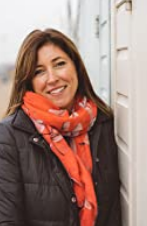 海蒂·珀克斯（Heidi Perks）毕业于伯恩茅斯大学(Bournemouth University)，是《星期日泰晤士报》畅销书作者，作品有《惊天魔女》（Now You See Her）、《回来找我》（Come Back for Me）、《三个完美骗子》（Three Perfect Liars）、《耳语》（The Whispers）、《来客》（The Other Guest）和《终极手段》（The Last Resort）。海蒂对犯罪和惊悚小说如饥似渴，对亲密关系中的阴暗面着迷。感谢您的阅读！请将反馈信息发至：版权负责人Email：Rights@nurnberg.com.cn安德鲁·纳伯格联合国际有限公司北京代表处北京市海淀区中关村大街甲59号中国人民大学文化大厦1705室, 邮编：100872电话：010-82504106, 传真：010-82504200公司网址：http://www.nurnberg.com.cn书目下载：http://www.nurnberg.com.cn/booklist_zh/list.aspx书讯浏览：http://www.nurnberg.com.cn/book/book.aspx视频推荐：http://www.nurnberg.com.cn/video/video.aspx豆瓣小站：http://site.douban.com/110577/新浪微博：安德鲁纳伯格公司的微博_微博 (weibo.com)微信订阅号：ANABJ2002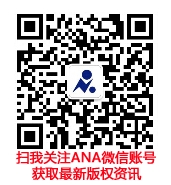 